MĚSTOKROMĚŘÍŽMěstský úřad KroměřížVelké náměstí 115767 01 Kroměřížtel.+420 573 321 111 fax+420 573 331 481 www.mesto-kromeriz.czOdbor investicvyřizuje / linkaV Kroměřížixxx. /14.12.2021Váš dopis značky / ze dne/ 0.0.0000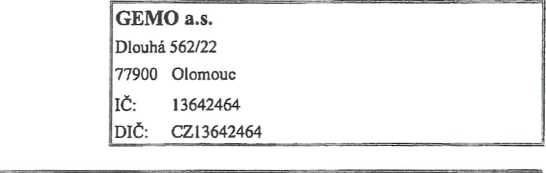 OBJEDNÁVKA č. OBJ/2021/1847/INVObjednatel: Město KroměřížVelké nám. 115/176701 KroměřížIČ:	00287351DIČ: CZ00287351Objednáváme u Vás dodávku a montáž lankového systému vč. popínavých rostlin pro akci "Samostatný parkovací systém P+G a B+R v Kroměříži - Parkovací dům na ulici Havlíčkova", a to na základě Vaší cenové nabídky ze dne 15. 11. 2021, která tvoři přílohu této objednávky.Cena: 164.946,- Kč bez DPHTermín realizace: nejpozději do 25. 3. 2022.Splatnost faktury: 30 dníPříloha:Cenová nabídka ze dne 15. 11. 2021.Akceptace objednávky:xxxxGEMO, a.s.Manažer projektuUpozorňujeme Vás, že na webových stránkách Města Kroměříže budou uvedeny údaje o daňových dokladech uhrazených Městem Kroměříž, a to ve formě uvedení firmy/jména a příjmení osoby, která vystavila daňový doklad, jejího IČ, výše uhrazené částky a účelu platby. V případě, že s uvedením údajů dle předchozí věty nesouhlasíte, sdělte to prosím písemně Městu Kroměříži ve lhůtě do 14 dnů od přijetí tohoto objednávkového/zakázkového listu.